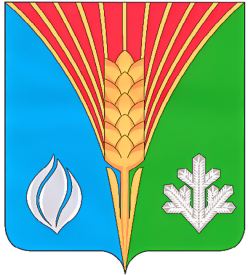                                         №19   14 апреля 2023 года_________________________________________________________________Газета муниципального образования       Костинский сельсовет   Курманаевскогорайона                                      Оренбургской  областиРЕШЕНИЕ СОВЕТА ДЕПУТАТОВ14.04.2023                                                                                                                                            №110Об утверждении Порядка подведения итогов продажи муниципального имущества муниципального образования Костинский сельсовет Курманаевского района без объявления цены и заключения с покупателем договора купли-продажи муниципального имущества муниципального образования Костинский сельсовет Курманаевского района без объявления ценыВ соответствии с Федеральным законом от 06.12.2003 № 131-ФЗ «Об общих принципах организации местного самоуправления в Российской Федерации», частью 5 статьи 24 Федерального закона от 21.12.2001 № 178-ФЗ «О приватизации государственного и муниципального имущества», Положением об организации и проведении продажи государственного или муниципального имущества в электронной форме, утвержденным постановлением Правительства РФ от 27.08.2012 № 860, Совет депутатов муниципального образования решил:1. Утвердить Порядок подведения итогов продажи муниципального имущества муниципального образования Костинский сельсовет Курманаевского района без объявления цены и заключения с покупателем договора купли-продажи муниципального имущества муниципального образования Костинский сельсовет Курманаевского района без объявления цены согласно приложению.2.Контроль за исполнением решения возложить на постоянную комиссию по бюджетной, налоговой и финансовой политике, собственности и экономическим вопросам (председатель Дребнев С.А.). 3. Настоящее решение вступает в силу после официального опубликования.Председатель Совета депутатов                                               Г.А.МакароваГлава муниципального образования                                        Ю.А.СолдатовПриложениек решению Совета депутатовмуниципального образованияКостинский сельсоветот 14.04.2023 №110Порядок подведения итогов продажи муниципального имущества муниципального образования Костинский сельсовет Курманаевского района без объявления цены и заключения с покупателем договора купли-продажи муниципального имущества муниципального образования Костинский сельсовет Курманаевского района без объявления цены (далее – Порядок)I. Общие положения1. Настоящий Порядок определяет процедуру подведения итогов продажи имущества, находящегося в муниципальной собственности муниципального образования Костинский  сельсовет Курманаевского района, без объявления цены и заключения договора купли-продажи имущества.2. Продажа имущества без объявления цены осуществляется, если продажа этого имущества посредством публичного предложения не состоялась.3. Организацию подведения итогов продажи имущества без объявления цены осуществляет Администрация муниципального образования Костинский сельсовет Курманаевского района (далее – продавец).II. Порядок подведения итогов продажи муниципального имущества без объявления цены4.Подведение итогов продажи имущества без объявления цены осуществляется не позднее 3-го рабочего дня со дня окончания приема заявок и предложений о цене имущества.5. В день подведения итогов продажи имущества без объявления цены оператор электронной площадки через «личный кабинет» продавца обеспечивает доступ продавца к поданным претендентами документам, а также к журналу приема заявок.В закрытой части электронной площадки размещаются имена (наименования) участников и поданные ими предложения о цене имущества.6. По результатам рассмотрения заявок и прилагаемых к ним документов продавец принимает по каждой зарегистрированной заявке отдельное решение о рассмотрении предложения о цене имущества. Указанное решение оформляется протоколом об итогах продажи без объявления цены в порядке, установленном настоящим Порядком.7. Покупателем имущества признается:а) при принятии к рассмотрению одного предложения о цене приобретения имущества - претендент, подавший это предложение;б) при принятии к рассмотрению нескольких предложений о цене приобретения имущества - претендент, предложивший наибольшую цену за продаваемое имущество;в) при принятии к рассмотрению нескольких одинаковых предложений о цене приобретения имущества - претендент, заявка которого была зарегистрирована ранее других.8. Протокол об итогах продажи имущества без объявления цены подписывается продавцом в день подведения итогов продажи имущества без объявления цены и должен содержать:а) сведения об имуществе;б) количество поступивших и зарегистрированных заявок;в) сведения об отказе в принятии заявок с указанием причин отказа;г) сведения о рассмотренных предложениях о цене имущества с указанием подавших их претендентов;д) сведения о покупателе имущества;е) сведения о цене приобретения имущества, предложенной покупателем;ж) иные необходимые сведения.9. Если в срок для приема заявок, указанный в информационном сообщении о продаже имущества без объявления цены, ни одна заявка не была зарегистрирована либо по результатам рассмотрения зарегистрированных заявок ни одно предложение о цене имущества не было принято к рассмотрению, продажа имущества без объявления цены признается несостоявшейся.Такое решение оформляется протоколом об итогах продажи имущества без объявления цены.10. Процедура продажи имущества без объявления цены считается завершенной со времени подписания продавцом протокола об итогах продажи имущества без объявления цены.11. В течение одного часа со времени подписания протокола об итогах продажи имущества без объявления цены победителю направляется уведомление о признании его победителем с приложением этого протокола, а также в открытой части электронной площадки размещается следующая информация:а) наименование имущества и иные позволяющие его индивидуализировать сведения (спецификация лота);б) цена сделки;в) фамилия, имя, отчество физического лица или наименование юридического лица - победителя.III. Порядок заключения договора купли-продажи имущества12. Договор купли-продажи имущества заключается не ранее чем через 10 рабочих дней и не позднее 15 рабочих дней со дня подведения итогов продажи.Договор купли-продажи имущества должен содержать все существенные условия, предусмотренные для таких договоров Гражданским кодексом Российской Федерации, Федеральным законом от 21.12.2001 № 178-ФЗ «О приватизации государственного и муниципального имущества» и иными нормативными правовыми актами Российской Федерации.В договоре купли-продажи имущества предусматривается оплата покупателем неустойки в случае его уклонения или отказа от оплаты имущества.13. Факт оплаты имущества подтверждается выпиской со счета продавца, подтверждающей поступление средств в размере и сроки, указанные в договоре купли-продажи имущества или решении о рассрочке оплаты имущества.14. При уклонении покупателя от заключения договора купли-продажи имущества в установленный срок покупатель утрачивает право на заключение такого договора. В этом случае продажа имущества без объявления цены признается несостоявшейся.15. Продавец обеспечивает получение покупателем документации, находящейся в распоряжении продавца, необходимой для государственной регистрации сделки купли-продажи имущества и государственной регистрации перехода права собственности, вытекающего из такой сделки.РЕШЕНИЕ СОВЕТА ДЕПУТАТОВ14.04.2023                                                                                                                                            №111О признании решений Совета депутатов № 4 от 24.09.2020, № 41 от 16.04.2021, №78 от 12.05.2022  утратившими силу В соответствии с Федеральным законом от 06.10.2003 № 131-ФЗ «Об общих принципах организации местного самоуправления в Российской Федерации», руководствуясь Уставом муниципального образования Костинский сельсовет Курманаевского района Оренбургской области, Совет депутатов РЕШИЛ:1. Решение Совета депутатов муниципального образования  №4 от 24.09.2020 «Об утверждении Положения о порядке предоставления земельных участков на территории муниципального образования Костинский сельсовет Курманаевского района Оренбургской области»,  решение №41 от 16.04.2021 О внесении изменений и дополнений в решение Совета депутатов от 24.09.2020 №4 Об утверждении Положения о порядке предоставления земельных участков на территории муниципального образования Костинский сельсовет Курманаевского района Оренбургской области,  решение №78 от 12.05.2022 О внесении изменений и дополнений в решение Совета депутатов от 24.09.2020 №4 «Об утверждении Положения о порядке предоставления земельных участков на территории муниципального образования Костинский сельсовет Курманаевского района Оренбургской области» признать утратившими силу.3.Направить настоящее решение для подписания главе муниципального образования Костинский сельсовет  Ю.А.Солдатов.4. Решение вступает в силу после его официального опубликования.Председатель Совета депутатов                                              Г.А.МакароваГлава муниципального образования                                      Ю.А.СолдатовРазослано: в дело, прокуратуру, администрации района.РЕШЕНИЕ СОВЕТА ДЕПУТАТОВ14.04.2023                                                                                                                                            №112О признании решений Совета депутатов № 70 от 25.06.2012, № 98 от 24.05.2013  утратившими силу         В соответствии со статьей 98 Федерального  закона от 31.07.2020 № 248-ФЗ «О государственном контроле (надзоре) муниципальном контроле в Российской Федерации», Федерального закона от 06.10.2003 № 131-ФЗ «Об общих принципах организации местного самоуправления в Российской Федерации», Законом Оренбургской области от 21.02.1996 «Об организации местного самоуправления в Оренбургской области», руководствуясь Уставом муниципального образования Костинский сельсовет Курманаевского района Оренбургской области, Совет депутатов решил:1.Решение № 70 от 25.06.2012 «Об утверждении Положения о порядке осуществления муниципального земельного контроля за использованием земель на территории  муниципального образования Костинский сельсовет Курманаевского  района Оренбургской  области», решение №98 от 24.05.2013 «О внесении изменений и дополнений в решение Совета депутатов  № 70 от 25.06.2012 «Об утверждении Положения о порядке осуществления муниципального земельного контроля за использованием земель на территории  муниципального образования Костинский сельсовет Курманаевского  района Оренбургской  области признать утратившими силу.        2. Контроль за исполнением данного решения возложить на постоянную комиссию по вопросам бюджетной, налоговой и финансовой политики, собственности и экономическим вопросам (председатель Дребнев С.А3.	Направить настоящее решение для подписания главе муниципального образования Костинский сельсовет  Ю.А.Солдатов.4. Решение вступает в силу после его официального опубликования.Председатель Совета депутатов                                                                                              Г.А.МакароваГлава муниципального образования                                                                                        Ю.А.СолдатовРазослано: в дело, прокуратуру, администрации района.РЕШЕНИЕ СОВЕТА ДЕПУТАТОВ14.04.2023                                                                                                                                            №113Об установлении ставки арендной платы за земельные участки, находящиеся в муниципальной собственности муниципального образования сельское поселение Костинский сельсовет Курманаевского района Оренбургской области и предоставленные (занятые) для размещения трубопроводов и иных объектов, используемых в сфере водоснабжения В соответствии с ч. 4 ст. 39.7, ч. 2 ст. 49 Земельного кодекса РФ, ч. 5 Правил определения размера арендной платы, а также порядка, условий и сроков внесения арендной платы за земли, находящиеся в собственности Российской Федерации, утвержденных постановлением Правительства РФ от 16.07.2009 № 582, Приказом Минэкономразвития России от 23.04.2013 № 217 «Об утверждении ставки арендной платы в отношении земельных участков, находящихся в собственности Российской Федерации и предоставленных (занятых) для размещения трубопроводов и иных объектов, используемых в сфере тепло-, водоснабжения, водоотведения и очистки сточных вод», на основании Устава муниципального образования сельское поселение Костинский сельсовет Курманаевского района Оренбургской области Совет депутатов муниципального образования РЕШИЛ:1. Установить ставку арендной платы в размере 0,7% от кадастровой стоимости соответствующего земельного участка в отношении земельных участков, находящихся в муниципальной собственности муниципального образования сельское поселение Костинский сельсовет Курманаевского района Оренбургской области и предоставленных (занятых) для размещения трубопроводов и иных объектов, используемых в сфере водоснабжения.2.Контроль за исполнением решения возложить на постоянную комиссию по бюджетной, налоговой и финансовой политике, собственности и экономическим вопросам (председатель Дребнев С.А.).     3. Настоящее решение вступает в силу после официального опубликования в газете «Вестник Костинского сельсовета» и подлежит размещению на официальном сайте муниципального образования Костинский сельсовет Курманаевского района.Председатель Совета депутатов                                                                                                            Г.А.МакароваГлава муниципального образования                                                              Ю.А.Солдатов                                  			 Учредитель: Администрация  муниципального образования Костинский сельсоветГлавный редактор: Солдатов Ю.ААдрес:461073 село Костиноул.Центральная ,д.5Тираж: 20 экз.Распространяется бесплатноТираж 20экз.